atsec information security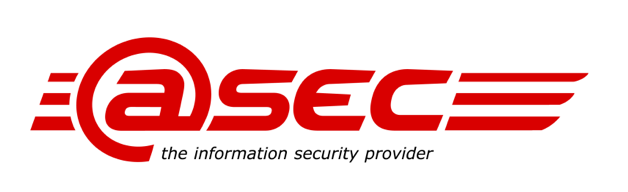 www.atsec.comemail:  info@atsec.comCommon Criteria Evaluation Request for InformationThis form guides you in gathering the basic information that atsec needs in order to provide you with information about a Common Criteria Evaluation.Please complete this form and submit it via email. If you have concerns about sharing proprietary information, please contact us to set up an NDA and appropriate transaction security before submitting the form to us.More information about Common Criteria and the terminology used in this form is available from http://www.commoncriteriaportal.org.Contact InformationCompany name:      Contact name:      Address:      City:      State:      Country:      Zip/Postal code:      Email:      Phone:      Product InformationWhat is the name of the product that you want to be evaluated?What is the type of the product that you want to be evaluated?      (Examples include, operating system, network device, mobile device)What is the version of the product that you want to be evaluated?      (This is to help us identify the product characteristic. The version to be evaluated will be finalized in a statement of work)General ConsiderationsThe following questions are intended to make us aware of some factors that might influence the complexity and duration of a product evaluation.Why are you considering a Common Criteria evaluation of your product? Government bid Customer requirement Nice to have Improve securityApproximately how many people are on your product development team?Approximately how many people are involved with development of the security features of your product?Have you (as a development organization) been involved in a security evaluation before? Yes NoIf yes, has this product been evaluated before? Yes NoIs the development of the release that you want to certify already completed? Yes NoWhen do you want the evaluation to start and/or end?Start date:       	End date:       PlatformsIf your product is software, on which underlying hardware platforms does it run? Intel Xeon	 Intel Atom 	 Intel Core 	 Itanium	 AMD	 Snapdragon	 Apple Processor		  IBM Power	 zSeries Other: Please specify:      Do you plan to certify on all of these platforms? Yes NoIf your product is software, on which underlying operating systems does it run? AIX	 z/OS	 Solaris	 z/VM HP/UX	 OS/400	 Linux	 Android Apple Mac OS	 Apple iOS	 Apple Watch OS	 Apple iPad OS Windows	 VxWorks Other: Please specify:      Evaluation ScopeNote: NIAP do not allow EAL evaluations, but it may be possible to run an evaluation in a scheme that can produce a certificate able to be recognized by NIAP as well as a certificate specifying an EAL for the European market.Which CC Scheme(s) would you prefer to use? U.S. (NIAP's CCEVS) Germany (BSI) Sweden (CSEC) Italy (OCSI) Other: Please specify:      At which Evaluation Assurance Level (EAL) do you plan to certify your product? EAL1	 EAL2	 EAL3	 EAL4 EAL5	 EAL6	 EAL7Will the EAL be augmented with an additional assurance requirement (EALn"+")? Flaw remediation	 SPM (Security Policy Model)    ACO (Composition class in 3.1) Other: Please specify:      Should the Security Target comply with a Protection Profile? Yes NoIf yes, specify the name and version of the PP-Configuration or any Protection Profile(s),PP-Modules or security functional packages:Select the major security functions of your product: Security Audit	 Communication Identification and Authentication	 User Data Protection Cryptographic Support	 Security Management Protection of Security Functionality	 Privacy Trusted Path/Channels	 Resource Utilization TOE Access Other: Please specify:      Design and DocumentationNote: Depending on the EAL chosen for your product, the Common Criteria requires you to have several abstraction levels of design documentation for its security functionality, as well as documentation for users and administrators on how to use this functionality.In general, for cPPs and PP-based evaluations a lot of documentation is not required.In general, what type of design documentation do you develop or maintain for your product? Feature-based documentation only; old design documentation is not updated Updates of old design documentation to reflect the updated implementation in a new release Mixed None Other:Are all interfaces that provide access to security functionality specified in a functional specification for the release that is going to be certified? Yes, all are specified Only some are specified Only those that are intended for customer use are specified None are specifiedDo you have a high-level design document that describes the major structural units (subsystems) of the product and the implementation of its security functionality for the release that is going to be certified? Yes NoFor EAL4 only: Do you have low-level designs for the implementation of your product on a module-based level? Yes NoDo you have any of these manuals? Administration Guide  User Guide Installation Guide Error Reference/Troubleshooting Secure Configuration and Operation Other user manualsProcesses and ProceduresThe Common Criteria does not limit the evaluation scope to technical aspects. The development environment and its ability to provide for a secure and reliable product are also important.Which of the following items do you have under configuration management (version control, access control, release management)? Implementation representation (such as source code) Design documentation Test plans, test cases, and results User manuals Security-relevant defects Common Criteria-specific evidenceWhich tools do you use for configuration management? CVS	 SVN	 GitHub None Other: Please specify:      Where is your product developed and tested?Note: This is important to know when we need to consider site visits. One location Multiple locations: Please specify:      Are your release management processes and procedures documented? Yes NoSelect the development activities for which you have documented processes: Configuration management Delivery and distribution Security flaw reporting Security flaw fix delivery LifecycleHave the use and function of your development tools (such as programming languages, compilers, build scripts, test tools) been documented? Yes Partly NoSource CodeNOTE: The requirement to provide source code to the laboratory is at EAL 4 and above. However, the answers to these questions will guide us in assessing the work needed for vulnerability assessment at any EAL, or in a NIAP evaluation. Do you own the complete source code for your product? Yes NoDid any external / 3rd Party organization contribute to developing the security functions of your product?This includes third party libraries used in your product. Yes NoIf yes, please specify which security functions were contributed and in what form those functions were received and integrated into the product:     	 Source Code	 Binary     	 Source Code	 Binary     	 Source Code	 BinaryIn the case of Source Code, are these libraries modified in house? Yes NoDoes your product contain any open source software? Yes NoIf yes, specify the name and version of the technology:Testing and Vulnerability AnalysisFunctional testing of the security functionality that is subject to evaluation is required at externally visible and - depending on the EAL - internal subsystem interfaces. The developer is required to provide a vulnerability analysis as contribution to the vulnerability assessment that will be performed during an evaluation.Do you perform functional testing of your product? Yes NoIf yes, how comprehensive do you consider your test effort? Basic Moderate Extensive ExhaustiveDo you perform regression testing to make sure that security functionality implemented in earlier releases still works as expected? Yes NoAre all aspects of the security functions that are implemented in your product covered by tests? Yes Partly NoSelect the parts of your test procedures that are documented: Description of the test cases Coverage of security functionality Testing process Test plan Expected test results Actual test resultsDo you perform a vulnerability analysis for the product? Yes NoDo you conduct code reviews before integrating externally developed code into the product? Yes NoDo you have programming guidelines that provide guidance to developers on how to avoid typical programming errors (such as buffer overflows)? Yes NoDo you monitor public sources that publish product-related flaws and exploits to ensure that your product is not affected? Yes NoDo you have procedures in place to ensure the timely fix of each security vulnerability that is identified in the product? Yes NoDoes your product implement probabilistic or permutational mechanisms (such as password-based authentication)? Yes NoDo you perform analysis of the user and administration manuals that are delivered with the product to ensure that all security functionality is correctly described? Yes NoCryptographic functionalityDoes your product implement cryptographic mechanisms? Yes NoIf yes, has a FIPS 140-2 certification been completed? Yes NoIf yes, have algorithm certifications been completed? Yes NoDid any external organization contribute to developing the cryptographic  functions of your product?This includes third party libraries used in your product. Yes NoIf yes, please specify which libraries and their versions are included and in what form those functions were received and integrated into the product:     	 Source Code	 Binary     	 Source Code	 Binary     	 Source Code	 Binary     	 Source Code	 Binary     	 Source Code	 Binary     	 Source Code	 BinaryIn the case of Source Code, are these libraries modified in house? Yes NoEntropy SourcesPlease explain about the entropy sources that your product uses. For software this is often Platform based.CommentsAdditional comments:If you have any questions, please contact atsec at  or by telephone (see http://www.atsec.com/us/addresses-contact.html for regional office numbers).